   MIĘDZYSZKOLNY OŚRODEK SPORTOWY KRAKÓW-WSCHÓD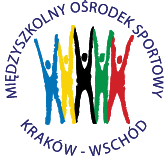 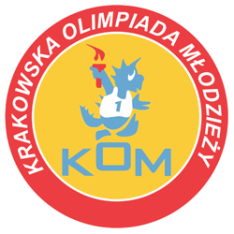 Adres: Centrum Rozwoju Com Com Zoneul. Ptaszyckiego 6 – P 09,  31 – 979 Krakówtel/fax: 12 685 58 25,   email:  biuro@kom.krakow.plwww.kom.krakow.plKraków, 23.11.2018r.SPRAWOZDANIEIgrzyska Dzieci w badmintonie drużynowym – dziewczęta.Termin:  23.11.2018 Miejsce: hala Com Com Zone, ul. Ptaszyckiego 6.Ilość szkół: 13Ilość uczestników: 38Wyniki:Grupa A						Grupa BSP 64-SP 89	  	 2:1				SP 156-SP 101   	2:0SP 55-SP 85	  	 2:0				SP 101-SP 43      	0:2SP 64-SP 55		 0:2				SP 43-SP 156		2:0SP 89-SP 85	 	 2:0						SP 64-SP 85		 1:2							SP 89-SP 55	               0:2Grupa C						Grupa DSP 164-SP 82		2:0				SP 47-Molla		2:0SP 82-Jadwiga    	0:2				Molla-SP 162		1:2SP 164-Jadwiga 	0:2				SP 47-SP 162		2:0Play off:SP 55 – SP 162              0:2SP 43 – SP 164              2:0Jadwiga – SP 156         2:0SP 47 – SP 89                2:0SP 162 – SP 43             0:2Jadwiga – SP 47          0:2Mecz o 3 miejsce:	Jadwiga – SP 162       2:0Mecz o 1 miejsce: 	SP 47 – SP 43             2:1Tabela końcowa - klasyfikacja do współzawodnictwa – chłopcyMiejsceSzkołaPunkty do współzawodnictwa1SZKOŁA PODSTAWOWA Nr 47122SZKOŁA PODSTAWOWA Nr 43103Katolicka Szkoła Podstawowa „JADWIGA”94SZKOŁA PODSTAWOWA Nr 16285-8SZKOŁA PODSTAWOWA Nr 555,55-8SZKOŁA PODSTAWOWA Nr 1645,55-8SZKOŁA PODSTAWOWA Nr 1565,55-8SZKOŁA PODSTAWOWA Nr 895,53 m. w gr.SZKOŁA PODSTAWOWA Nr 10123 m. w gr.SZKOŁA PODSTAWOWA Nr 8223 m. w gr.Katolicka Szkoła Podstawowa im. B. Molli23 m. w gr.SZKOŁA PODSTAWOWA Nr 852udziałSZKOŁA PODSTAWOWA Nr 641